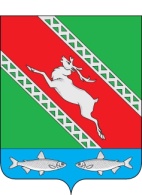 РОССИЙСКАЯ ФЕДЕРАЦИЯИРКУТСКАЯ ОБЛАСТЬАдминистрациямуниципального образования «Катангский район»ПОСТАНОВЛЕНИЕот 29 августа 2023 года                               село Ербогачен                                           № 303- пО внесении изменений в постановление администрации муниципального образования «Катангский район» от 11 мая 2022 года № 121-п «О подготовке документации по планировке и межеванию территории, предназначенной для размещения объектов месторождения имени Лисовского»	Руководствуясь статьёй 48 Устава муниципального образования «Катангский район», администрация муниципального образования «Катангский район»ПОСТАНОВЛЯЕТ:Внести следующие изменения в постановление администрации муниципального образования «Катангский район» от 11 мая 2022 года № 121-п «О подготовке документации по планировке и межеванию территории, предназначенной для размещения объектов месторождения имени Лисовского»: исключить п.п. 1.1. пункта 1; исключить п.п. 1.2. пункта 1. пункт 2 изложить в следующей редакции:ООО «АнгараНефть»2.1. документацию по планировке территории разработать в соответствии с требованиями пункта 4 статьи 45 Градостроительного кодекса Российской Федерации; 2.2. разработанную документацию по планировке территории представить на утверждение в администрацию муниципального образования «Катангский район».Признать утратившим силу постановление администрации муниципального образования «Катангский район» от 12 июля 2023 года № 248-п «О внесении изменений в постановление администрации муниципального образования «Катангский район» от 11 мая 2022 года № 121-п «О подготовке документации по планировке и межеванию территории, предназначенной для размещения объектов месторождения имени Лисовского ».Опубликовать настоящее постановление на официальном сайте администрации и в Муниципальном вестнике муниципального образования «Катангский район».Контроль за исполнением настоящего постановления оставляю за собой.Мэр муниципального образования«Катангский район»                                                                                                    С. Ю. Чонский 